Coconut and Pear Chocolate Chip MuffinsIngredients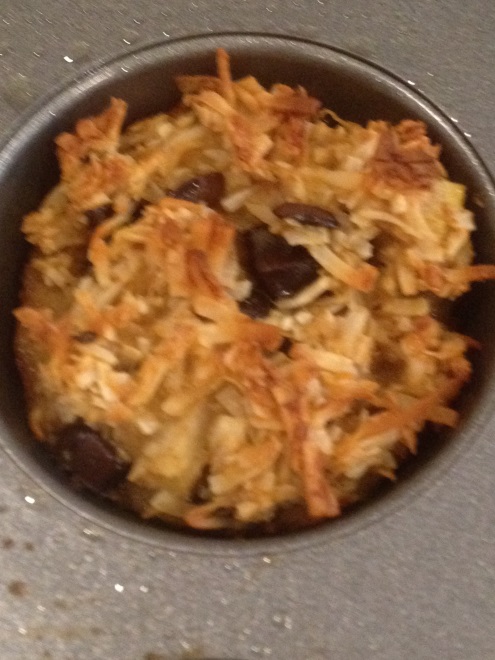 1 ½ cups desiccated/shredded coconut1 pear (diced small)½ cup choc chips1 teaspoon baking powder
2 eggs
1 teaspoon vanilla extract
60 ml (1/4 cup) light olive oil 60 ml milk (¼ cup) 
2 tablespoons honeyMix all ingredients together in a large bowl.Spoon into muffin/cupcake tinBake for 20 min at 180 degrees